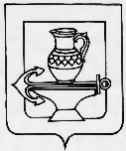 АДМИНИСТРАЦИЯ СЕЛЬСКОГО ПОСЕЛЕНИЯ ВВЕДЕНСКИЙ СЕЛЬСОВЕТ ЛИПЕЦКОГО МУНИЦИПАЛЬНОГО РАЙОНА ЛИПЕЦКОЙ ОБЛАСТИ ПОСТАНОВЛЕНИЕ20.02.2024   года                                                                                                       № 16 О выдаче разрешения на отклонение от предельных параметров разрешенного строительства	Рассмотрев принятые за основу на общественных обсуждениях протокол и заключение о результатах общественных обсуждений о выдаче разрешения на отклонение от предельных параметров разрешенного строительства жилого дома по адресу: Липецкая область, Липецкий район, с. Ситовка, ул. Центральная, д. 91,  в соответствии со ст. 40 Градостроительного кодекса Российской Федерации, с Уставом сельского поселения Введенский сельсовет, администрация сельского поселения Введенский сельсовет Липецкого муниципального района Липецкой области   П О С Т А Н О В Л Я Е Т:1. Разрешить отклонение от предельных параметров разрешенного строительства жилого дома по адресу: Липецкая область, Липецкий район, с.  Ситовка, ул. Центральная, д. 91 в виде сокращения минимальных отступов в целях определения места допустимого размещения здания, строения, сооружения, за пределами которых запрещено строительство зданий, строений, сооружений с 3 м. до 0,35 м. (задний правый угол) и  до 0,35 м. (передний правый угол) от границы со смежным земельным участком, расположенным по адресу: Липецкая область, Липецкий район, с. Ситовка, ул. Центральная, д. 89; с 3 м. до 2,61 м. (задний левый угол) и 2,20 м. (передний левый угол) от границы со смежным земельным участком с кадастровым номером 48:13:1020204:78, расположенным по адресу: Липецкая область, Липецкий район, с. Ситовка, ул. Центральная, д. 93.Категория земель — земли населённых пунктов.Глава сельского поселенияВведенский сельсовет                                                                             Н.В. Мартынова